Заслушав доклад заместителя  Главы муниципального образования «Кардымовский район»  Смоленской области Дацко Д.С., Совет депутатов Кардымовского городского поселения Кардымовского района Смоленской областиР Е Ш И Л:Внести в решение Совета депутатов Кардымовского городского поселения Кардымовского района Смоленской области от 29.12.2020 № Ре-00029 «О бюджете Кардымовского городского поселения Кардымовского района Смоленской области на 2021 год и плановый период 2022 и 2023 годов» (далее – решение) следующие изменения:Пункт 1 решения изложить в следующей редакции: «1. Утвердить основные характеристики бюджета Кардымовского городского поселения Кардымовского района Смоленской области (далее – бюджет городского поселения) на 2021 год:1) общий объем доходов бюджета городского поселения в сумме 25 142,2 тыс. рублей, в том числе объем безвозмездных поступлений в сумме 9 766,1 тыс. рублей, из которых объем получаемых межбюджетных трансфертов – 9 766,1 тыс. рублей;2) общий объем расходов бюджета городского поселения в сумме 30 268,5 тыс. рублей;3) дефицит бюджета городского поселения в сумме 5 126,3 тыс. рублей, что составляет 33,3 процента от утвержденного общего годового объема доходов бюджета городского поселения без учета утвержденного объема безвозмездных поступлений».Пункт 2 решения изложить в следующей редакции: «2. Утвердить основные характеристики бюджета городского поселения на плановый период 2022 и 2023 годов:1) общий объем доходов бюджета городского поселения на 2022 год в сумме 56 974,9 тыс. рублей, в том числе объем безвозмездных поступлений в сумме 40 880,2 тыс. рублей, из которых объем получаемых межбюджетных трансфертов – 40 880,2 тыс. рублей, и на 2023 год в сумме 24 228,4 тыс. рублей, в том числе объем безвозмездных поступлений в сумме 7 300,6 тыс. рублей, из которых объем получаемых межбюджетных трансфертов – 7 300,6 тыс. рублей;2) общий объем расходов бюджета городского поселения на 2022 год в сумме 56 974,9 тыс. рублей, в том числе условно утвержденные расходы (без учета расходов бюджета городского поселения, предусмотренных за счет межбюджетных трансфертов из других бюджетов бюджетной системы Российской Федерации, имеющих целевое назначение) в сумме 523,8 тыс. рублей, и на 2023 год в сумме 24 228,4 тыс. рублей, в том числе условно утвержденные расходы (без учета расходов бюджета городского поселения, предусмотренных за счет межбюджетных трансфертов из других бюджетов бюджетной системы Российской Федерации, имеющих целевое назначение) в сумме 1 059,8 тыс. рублей; 3) дефицит бюджета городского поселения на 2022 год в сумме 0,0 тыс. рублей, что составляет 0,0 процентов от утвержденного общего годового объема доходов бюджета городского поселения без учета утвержденного объема безвозмездных поступлений и на 2023 год в сумме 0,0 тыс. рублей, что составляет 0,0 процентов от утвержденного общего годового объема доходов бюджета городского поселения без учета утвержденного объема безвозмездных поступлений».1.3. Пункт 11 решения изложить в следующей редакции:«11. Утвердить объем бюджетных ассигнований на финансовое обеспечение реализации муниципальных программ в 2021 году в сумме 29 596,5 тыс. рублей, в 2022 году 55 765,6 тыс. рублей, в 2023 году 22 469,6 тыс. рублей».1.4. Пункт 12 решения изложить в следующей редакции:«12. Утвердить объем бюджетных ассигнований на осуществление бюджетных инвестиций в форме капитальных вложений в объекты капитального строительства муниципальной собственности муниципального образования Кардымовского городского поселения Кардымовского района Смоленской области или приобретение объектов недвижимого имущества в муниципальную собственность муниципального образования Кардымовского городского поселения Кардымовского района Смоленской области в соответствии с решениями, принимаемыми в порядке, установленном Администрацией муниципального образования «Кардымовский район» Смоленской области:1) на 2021 год - в сумме 1 200,0 тыс. рублей;2) на 2022 год - в сумме 34 200,0 тыс. рублей;	3) на 2023 год - в сумме 1 200,0 тыс. рублей».1.5. Пункт 13 решения изложить в следующей редакции:«13. Утвердить объем бюджетных ассигнований дорожного фонда городского поселения:1) на 2021 год в сумме 2 493,5 тыс. рублей;2) на 2022 год в сумме 1 339,8 тыс. рублей;3) на 2023 год в сумме 1 389,8 тыс. рублей».1.6. Внести изменения в  приложение № 1 «Источники финансирования дефицита бюджета городского поселения на 2021 год» и изложить его в новой редакции (прилагается).1.7. Внести изменения в приложение № 2 «Источники финансирования дефицита бюджета городского поселения на плановый период 2022 и 2023 годов» и изложить его в новой редакции (прилагается).1.8. Внести изменения в приложение № 3 «Перечень главных администраторов доходов бюджета городского поселения» и изложить его в новой редакции (прилагается).1.9. Внести изменения в приложение № 8 «Прогнозируемые безвозмездные поступления в бюджет городского поселения на 2021 год» и изложить его в новой редакции (прилагается).1.10. Внести изменения в приложение № 9 «Прогнозируемые безвозмездные поступления в бюджет городского поселения на плановый период 2022 и 2023 годов» и изложить его в новой редакции (прилагается).1.11. Внести изменения в приложение № 10 «Распределение бюджетных ассигнований по разделам, подразделам, целевым статьям (муниципальным программам и непрограммным направлениям деятельности), группам (группам и подгруппам) видов расходов классификации расходов бюджетов на 2021 год» и изложить его в новой редакции (прилагается).1.12. Внести изменения в приложение № 11 «Распределение бюджетных ассигнований по разделам, подразделам, целевым статьям (муниципальным программам и непрограммным направлениям деятельности), группам (группам и подгруппам) видов расходов классификации расходов бюджетов на плановый период 2022 и 2023 годов» и изложить его в новой редакции (прилагается).1.13. Внести изменения в приложение № 12 «Распределение бюджетных ассигнований по целевым статьям (муниципальным программам и непрограммным направлениям деятельности), группам (группам и подгруппам) видов расходов классификации расходов бюджетов на 2021 год» и изложить его в новой редакции (прилагается).1.14. Внести изменения в приложение № 13 «Распределение бюджетных ассигнований по целевым статьям (муниципальным программам и непрограммным направлениям деятельности), группам (группам и подгруппам) видов расходов классификации расходов бюджетов на плановый период 2022 и 2023 годов» и изложить его в новой редакции (прилагается).1.15. Внести изменения в приложение № 14 «Ведомственная структура расходов бюджета городского поселения (распределение бюджетных ассигнований по главным распорядителям бюджетных средств, разделам, подразделам, целевым статьям (муниципальным программам и непрограммным направлениям деятельности), группам (группам и подгруппам) видов расходов классификации расходов бюджетов) на 2021 год» и изложить его в новой редакции (прилагается).1.16. Внести изменения в приложение № 15 «Ведомственная структура расходов бюджета городского поселения (распределение бюджетных ассигнований по главным распорядителям бюджетных средств, разделам, подразделам, целевым статьям (муниципальным программам и непрограммным направлениям деятельности), группам (группам и подгруппам) видов расходов классификации расходов бюджетов) на плановый период 2022 и 2023 годов» и изложить его в новой редакции (прилагается).1.17. Внести изменения в приложение № 16 «Распределение бюджетных ассигнований по муниципальным программам и непрограммным направлениям деятельности на 2021 год» и изложить его в новой редакции (прилагается).1.18. Внести изменения в приложение № 17 «Распределение бюджетных ассигнований по муниципальным программам и непрограммным направлениям деятельности на плановый период 2022 и 2023 годов» и изложить его в новой редакции (прилагается).2. Настоящее решение вступает в силу со дня его подписания Главой муниципального образования Кардымовского городского поселения Кардымовского района Смоленской области.3. Настоящее решение опубликовать в газете «Знамя труда» - Кардымово, приложения к решению разместить на официальном сайте Администрации муниципального образования «Кардымовский район» Смоленской области.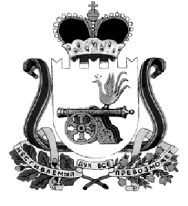 СОВЕТ ДЕПУТАТОВ КАРДЫМОВСКОГО ГОРОДСКОГО ПОСЕЛЕНИЯ КАРДЫМОВСКОГО РАЙОНА СМОЛЕНСКОЙ ОБЛАСТИР Е Ш Е Н И Еот   02.04 .2021            № Ре-00004 О внесении изменений в Решение Совета депутатов Кардымовского городского поселения Кардымовского района Смоленской области от 29.12.2020           № Ре-00029 «О бюджете Кардымовского городского поселения Кардымовского района Смоленской области на 2021 год и плановый период 2022 и 2023 годов»СОВЕТ ДЕПУТАТОВ КАРДЫМОВСКОГО ГОРОДСКОГО ПОСЕЛЕНИЯ КАРДЫМОВСКОГО РАЙОНА СМОЛЕНСКОЙ ОБЛАСТИР Е Ш Е Н И Еот   02.04 .2021            № Ре-00004 О внесении изменений в Решение Совета депутатов Кардымовского городского поселения Кардымовского района Смоленской области от 29.12.2020           № Ре-00029 «О бюджете Кардымовского городского поселения Кардымовского района Смоленской области на 2021 год и плановый период 2022 и 2023 годов»СОВЕТ ДЕПУТАТОВ КАРДЫМОВСКОГО ГОРОДСКОГО ПОСЕЛЕНИЯ КАРДЫМОВСКОГО РАЙОНА СМОЛЕНСКОЙ ОБЛАСТИР Е Ш Е Н И Еот   02.04 .2021            № Ре-00004 О внесении изменений в Решение Совета депутатов Кардымовского городского поселения Кардымовского района Смоленской области от 29.12.2020           № Ре-00029 «О бюджете Кардымовского городского поселения Кардымовского района Смоленской области на 2021 год и плановый период 2022 и 2023 годов»Глава муниципального образования Кардымовского городского поселения Кардымовского района  Смоленской областиА.В. Голубых